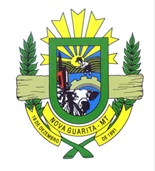 ESTADO DE MATO GROSSOCÂMARA MUNICIPAL DE VEREADORES NOVA GUARITA Gabinete do Presidente13ª SESSÃO ORDINÁRIADia 07 de agosto de 2023— 08h00min —— PEQUENO EXPEDIENTE —        1. ATA DA SESSÃO ASSUNTO: Ata Nº. 12/2023 da Sessão Ordinária do dia 17.07.2023         2. LEITURA DOS EXPEDIENTES RECEBIDOS E EXPEDIDOSOFÍCIO Nº.03-2023 - DO VEREADOR NEVAIR AO SECRETÁRIO DE SAÚDE MUNICIPAL.OFICIO Nº.023/2023 – DO PRESIDENTE DIVINO AO PREFEITO MUNICIPAL.REQUERIMENTO – DE CARLOS RAPOSO BRAGA AO PRESIDENTE DA CÂMARA.OFÍCIO Nº.060/2023 / - DO SECRETÁRIO DE ADMINISTRAÇÃO AO PRESIDENTE DA CÂMARA – PROJETO DE LEI Nº 955/2023 EM ANEXO – EMENTA “ AUTORIZA O PODER EXECUTIVO MUNICIPAL A ABRIR CRÉDITO ADICIONAL ESPECIAL NO VALOR DE R$ 15.000,00 MIL REAIS) NO ORÇAMENTO DO MUNICÍPIO PARA O EXERCÍCIO DE 2023 E DÁ OUTRAS PROVIDÊNCIAS.OFICÍO Nº007/2023 – DA PRESIDENTE DA CMDCA AO PRESIDENTE DA CÂMARA.OFÍCIO Nº.024/2023 – DE PARLAMENTARES PARA O PRESIDENTE DA CÂMARA.PROTOCOLO HONRARIA – DA VEREADORA GEANE PARA A BANDA BONDE FOLE.OFÍCIO Nº 025/2023 – DE PRESIDENTE PARA PARLAMENTARES.OFÍCIO Nº. 062/23- SECRETÁRIO DE ADMINTRAÇÃO AO PRESIDENTE DA CÂMARA – PROJETO DE LEI Nº 956/2023 EM ANEXO – EMENTA “DISPÕE SOBRE CRIAÇÃO DE LISTA DE ESPERA PARA ESCOLA MUNICIPAL PEQUENO PRÍNCIPE, MUNICÍPIO DE NOVA GUARITA-MT. OFÍCIO Nº.026/2023 – DE PRESIDENTE PARA PARLAMENTARES – PROJETO DE LEI COMPLEMENTAR DO LEGISLATIVO Nº.001-2023 – EMENTA “ALTERA A LEI MUNICIPAL Nº885 DE 19 DE ABRIL DE 2022, QUE DISPÕE SOBRE O PLANO DE CARGOS, CARREIRA E VENCIMENTO DOS SERVIDORES PÚBLICOS DA CÂMARA MUNICIPAL DE NOVA GUARITA – MT, CRIANDO O CARGO DE ASSESSOR JURÍDICO-LEGISLATIVO, E DÁ OUTRAS PROVIDÊNCIAS”— ORDEM DO DIA –-SEM PROJETOS PARA VOTAÇÃODIVINO PEREIRA GOMESPresidente                                                                                             Nova Guarita- MT, 02 de agosto de 2023.Avenida dos Migrantes, Travessa Moacir Kramer S/nº – Centro – CEP 78508-000 – Nova Guarita - MT – Fone: (66) 3574-1166.Email: legislativo@novaguarita.mt.leg.br site: www.novaguarita.mt.leg.b